7	examiner d'éventuels changements à apporter, et d'autres options à mettre en oeuvre, en application de la Résolution 86 (Rév. Marrakech, 2002) de la Conférence de plénipotentiaires, intitulée "Procédures de publication anticipée, de coordination, de notification et d'inscription des assignations de fréquence relatives aux réseaux à satellite", conformément à la Résolution 86 (Rév.CMR-07), afin de faciliter l'utilisation rationnelle, efficace et économique des fréquences radioélectriques et des orbites associées, y compris de l'orbite des satellites géostationnaires;7(C)	Question C - Questions pour lesquelles un consensus a été trouvé à l'UIT-R et une seule méthode a été identifiéeLa Question C englobe plusieurs sujets différents considérés comme simples, et pour lesquels un consensus a été facilement trouvé au sein de l'UIT-R. Les questions visent par exemple à remédier aux incohérences dans les dispositions réglementaires, à clarifier certaines pratiques existantes ou à rendre plus transparentes les procédures réglementaires.Question C7Question C7: étant donné que la possibilité d'obtenir un accord auprès des administrations affectées pendant une période donnée faciliterait considérablement la tâche des administrations qui appliquent l'Article 4 des Appendices 30 et 30A du RR ainsi que l'Article 6 de l'Appendice 30B du RR, il est proposé de modifier les Appendices 30A et 30B du RR, en vue d'une harmonisation des Appendices 30, 30A et 30B du RR.Considérations généralesÉtant donné que la possibilité d'obtenir un accord auprès des administrations affectées pendant une période donnée faciliterait considérablement la tâche des administrations qui appliquent l'Article 4 des Appendices 30 et 30A du RR, il est proposé de modifier les Appendices 30A et 30B du RR, en vue d'une harmonisation des Appendices 30, 30A et 30B du RR.Méthode à appliquer pour traiter la Question C7Une seule méthode a été identifiée pour traiter cette question. Elle consiste à ajouter une nouvelle disposition (§ 6.15bis) dans l'Article 6 et une nouvelle disposition (§ 8.16bis) dans l'Article 8 de l'Appendice 30B du RR, afin de reconnaître la possibilité d'obtenir un accord auprès des administrations affectées pendant une période déterminée. En outre, afin d'harmoniser l'Appendice 30B du RR et les Appendices 30 et 30A du RR, il sera nécessaire de modifier le § 5.2.6 de l'Article 5 de l'Appendice 30A du RR.APPENDICE 30B (RÉV.CMR-15)Dispositions et Plan associé pour le service fixe par satellite
dans les bandes 4 500-4 800 MHz, 6 725-7 025 MHz,
10,70-10,95 GHz, 11,20-11,45 GHz et 12,75-13,25 GHzARTICLE 6     (Rév.CMR-15)Procédures applicables à la conversion d'un allotissement en assignation, 
à la mise en œuvre d'un système additionnel ou à la modification 
d'une assignation figurant dans la Liste1, 2     (CMR-15)ADD	IAP/11A19A3A7/1#500816.15bis	L'accord des administrations affectées peut également être obtenu, aux termes du présent Article, pour une période déterminée. À l'échéance de cette période déterminée pour une assignation figurant dans la Liste, l'assignation en question est conservée dans la Liste jusqu'à la fin du délai visé au § 6.1 ci-dessus, après quoi elle est considérée comme caduque, à moins que les administrations affectées ne renouvellent leur accord.     (CMR-19)MOD	IAP/11A19A3A7/2#50082ARTICLE 8     (RÉV.CMR-15)Procédure de notification et d'inscription dans le Fichier de 
référence des assignations dans les bandes planifiées 
du service fixe par satellite11, 12     (CMR-)ADD	IAP/11A19A3A7/3#500838.16bis	Au cas où le Bureau aurait été informé d'un accord portant sur des assignations de fréquence nouvelles ou modifiées figurant dans la Liste pour une période déterminée conformément à l'Article 6, l'assignation de fréquence est inscrite dans le Fichier de référence accompagnée d'une note indiquant qu'elle n'est valable que pendant cette période. L'administration notificatrice qui utilise l'assignation de fréquence pendant ladite période ne doit pas prendre ultérieurement prétexte de cette utilisation pour maintenir l'assignation en service à l'issue de cette période si elle n'obtient pas l'accord de la ou des administrations concernées.     (CMR-19)APPENDICE 30A  (RÉV.CMR-15)*Dispositions et Plans et Liste1 des liaisons de connexion associés du service de radiodiffusion par satellite (11,7-12,5 GHz en Région 1, 12,2-12,7 GHz
en Région 2 et 11,7-12,2 GHz en Région 3) dans les bandes 14,5-14,8 GHz2
et 17,3-18,1 GHz en Régions 1 et 3 et 17,3-17,8 GHz en Région 2     (CMR-03)MOD	IAP/11A19A3A7/4#50084ARTICLE 5     (RÉV.CMR-15)Coordination, notification, examen et inscription dans le Fichier de référence
international des fréquences d'assignations de fréquence à des stations
terriennes d'émission et des stations spatiales de réception des
liaisons de connexion dans le service fixe par satellite21, 22     (CMR-)5.2	Examen et inscriptionMOD	IAP/11A19A3A7/55.2.6	Si l'administration présente à nouveau sa fiche non modifiée en insistant pour un nouvel examen de cette fiche, mais si la conclusion du Bureau relativement au § 5.2.1 reste défavorable, la fiche de notification est retournée à l'administration notificatrice conformément au § 5.2.4. Dans ce cas, l'administration notificatrice s'engage à ne pas mettre en service l'assignation de fréquence tant que la condition spécifiée au § 5.2.5 n'a pas été remplie.Motifs:	Ajouter la possibilité d'obtenir un accord de coordination pour une période déterminée, le but étant de faciliter la notification des assignations de fréquence et d'harmoniser les dispositions des Appendices 30, 30A et 30B du RR.______________ Conférence mondiale des radiocommunications (CMR-19)
Charm el-Cheikh, Égypte, 28 octobre – 22 novembre 2019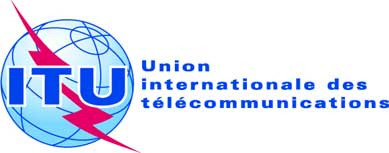 SÉANCE PLÉNIÈREAddendum 7 au
Document 11(Add.19)(Add.3)-F17 septembre 2019Original: anglais/espagnolÉtats Membres de la Commission interaméricaine des télécommunications (CITEL)États Membres de la Commission interaméricaine des télécommunications (CITEL)PROPOSITIONS POUR LES TRAVAUX DE LA CONFÉRENCEPROPOSITIONS POUR LES TRAVAUX DE LA CONFÉRENCEPoint 7(C) de l'ordre du jourPoint 7(C) de l'ordre du jour